         MARCH   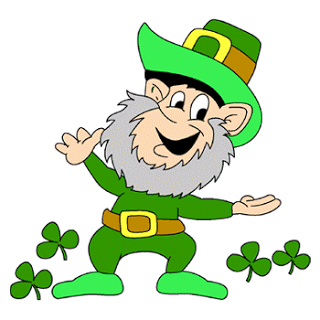 MondayTuesdayWednesdayThursdayFridaySaturday12Closed forPrometric456789Info Session2-3pmSign up onlineHCA ProgramDay 1Adult CPR with First Aid & AED12pm $65Skills Practice lab 9-12Sign up onlineClosed forPrometric111213141516Skills Practice lab 9-12Sign up onlineAdult CPR with First Aid & AED10am $65Cont Ed3 CEUs9-12   $35181920212223Dementia Level 19am   $75REQUIRES BOOK BEFORE CLASS CNA ProgramStartInfo Session requiredMental Health9am     $75REQUIRES BOOK BEFORE CLASS Skills Practice lab 9-12Sign up onlineInfo Session10-11amSign up online25Info Session2-3pmSign up online2627282930